EASE VFOResale/LWS New InstallOrder Processing Steps Table of Contents Order Processing Steps	1VFO Entry – Resale/LWS New Install	2Introduction	2Preorder	2Resale Orders -Overview of Telephone number assignment	2Overview	3LSR Form Order Entry	3Resale/LWS New Install – Process, continued	4Resale/LWS New Install – Process, continued	19Resale/LWS New Install – Process, continued	20Resale/LWS New Install – Process, continued	21TOS and LTOS Fields	23VFO Entry – Resale/LWS New Install Continued on next pageResale/LWS New Install - Process	Resale/LWS New Install – Process, continuedContinued on next pageResale/LWS New Install – Process, continuedContinued on next pageResale/LWS New Install – Process, continuedContinued on next pageResale/LWS New Install – Process, continuedContinued on next pageResale/LWS New Install – Process, continuedResale/LWS New Install – Process, continuedContinued on next pageResale/LWS New Install – Process, continuedContinued on next pageResale/LWS New Install – Process, continuedResale New/LWS Install – Process, continuedContinued on next pageResale/LWS New Install – Process, continuedResale/LWS New Install – Process, continuedContinued on next pageResale/LWS New Install – Process, continuedContinued on next pageResale/LWS New Install – Process, continuedContinued on next pageResale/LWS New Install – Process, continuedContinued on next pageResale/LWS New Install – Process, continuedContinued on next page Resale/LWS New Install – Process, continuedContinued on next pageResale/LWS New Install – Process, continuedResale/LWS New Install – Process, continuedContinued on next pageResale/LWS New Install – Process, continuedTOS and LTOS FieldsIntroductionThis document provides the necessary information for the required fields and the steps to enter a resale/LWS new install request.Important Note: Orders will vary depending on the service and features requested. This job aid is only a guideline. Refer to LSOG guidelines for a complete description of fields.  PreorderIn this document, steps for address validation on the EU form are used. See the Preorder document for validating address using the Preorder tab. Resale Orders -Overview of Telephone number assignmentTelephone numbers for new resale install requests can be assigned in two different manners – by the system or by accessing TN Assignment from the External App Data menu. Allowing the system to assign numbers:T is selected from the NOTYP drop-down.N is entered in the TNS field.  See example below. .The system assigned telephone number is provided on the Confirmation form. 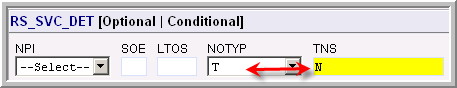 Selecting a telephone number.Prior to selecting a telephone number from TN Assignment: The LSR, EU and RS page must be completed and valid. The PON must be saved by use of the Save icon Once the above actions are completed:The TN Assignment menu item is selected from the Order tab External App Data menu. Specifications are filled on the TN Assignment screen. Once the telephone number is selected, the number can be copied and then pasted into the TNS field in EASE. Note:  TN assignment can be accessed only once per LSR.  If the user needs to add additional telephone numbers after exiting TNA or if issuing Sup, the system must assign the numbers.OverviewThe table below outlines the steps for creating a resale/LWS new install in EASE VFO.  The data entered is for training purposes only and may vary according to order requirements. LSR Form Order EntryTake the following steps to populate the LSR form on the order.Remember: More or less fields may be required depending on what type of order you are entering.StepAction1With the Order List in view, roll your cursor over the Order tab and select New from the drop-down menu,Result: The Order Initiation window appears.2Select your Managed ESP company code used for submitting orders, from the Managed ESP drop-down menu.3Type a PON in the Order Number field or use the pre-populated number.Note: The PON can be up to sixteen alpha, numeric, or alpha-numeric characters.4Select the applicable OCN from the OCN drop-down menu.Note: This may or may not be the same OCN as the Managed ESP. 5Select the appropriate resale service type from the Service drop-down menu. (EB = Resale – MB= LWS)6Select N from the Activity drop-down menu. 7Use the following table to determine the next step.Steps (continued) StepAction8 In the LSR ADMIN section fill-in the following:Note: The ACT field will auto-populate. The DTSENT field populates when order is accepted by Brightspeed. 9In the Authorization section fill-in or select the following:Steps (continued)StepAction10The FEATURE_DET (in the LSR section) is for adding a measured access line plan type. This field is required when the third TOS field is M. See example below. Type the plan type in the AFEATURE field. 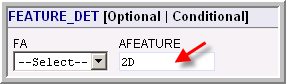 Note: Valid plan types are: 1B, 1D, 2B, 2D, 3B, 3D, 4B, 4D, 5B, OR 5D – however not all plan types are valid in every area. An error will occur if a major account for the plan type entered is not found.11Scroll to the CONTACT section and fill-in the fields as noted in the table below, Note:  Information is not required in the sections above the Contact section – such as: AUTH_INFO_GRP, LSR_BILL, ADDR_GRP, BILL_NAME_CONT_GRP. 12Scroll down to the IMPCON field found after the INIT_ADDR section (no information is required in the INIT_ADDR section). Fill-in the information as shown in the table below.Note: Information is not required in the sections DSGCON_ADDR, and REMARKS INFO.Steps (continued)StepAction13Click the EU form ICON. 14Use the following table to determine the next step.  Note: For a resale/LWS new install, no fields are required in the EU_BILL, Bill_NAME_CONT_GRP, EU_DISCONNECT_INFO, TRANSFER_OF _CALLS GRP, TRANSFER OF CALLS_SEC_GRP Steps (continued)StepAction15In the LOC_ACCESS section fill-in the following;16In the LOC_ACCESS_INFO fill-in the following fields as indicated in the able below - if access information is needed or working service exists.  StepAction17Scroll to the SVC ADDR GRP section and fill-in the fields as applicable for the address.   Steps (continued)StepAction18Click the Validate address link to verify the address is correct.Note: If the address is valid, no additional screens will display. For invalid addresses refer to the Job Aid on Preorder Address Validation. 19Click the RS (resale service) form ICON. Note: If rotary hunt numbers are involved the HGI form must be filled in 20In the RS_ADMIN section fill-in the following:21In the RS_SVC_DET section fill-in the following:Steps (continued)StepAction22In the SVC_DET_GRP section fill-in the following:Note: For multiple lines, each SVC_DET_GRP will need to be filled-in with the appropriate LOCNUM and LNUM. 23In the LINE_RESTRICT_2_GRP section add or fill-in the following:Note: For multiple lines, each FPI if applicable and the PIC and LPIC fields will need to be filled-in for each line. 24Roll your cursor over the ORDER tab, ACTION menu, and select SAVE ORDER. (This action will allow TNA and Available Service options to be loaded based on the address.) Steps (continued)StepAction25Roll your cursor over the ORDER tab ACTION menu, and from the External App Data select Available Services. Result: A new page displays with a list of the services available per the WRC and CLEC contract as shown in the example below.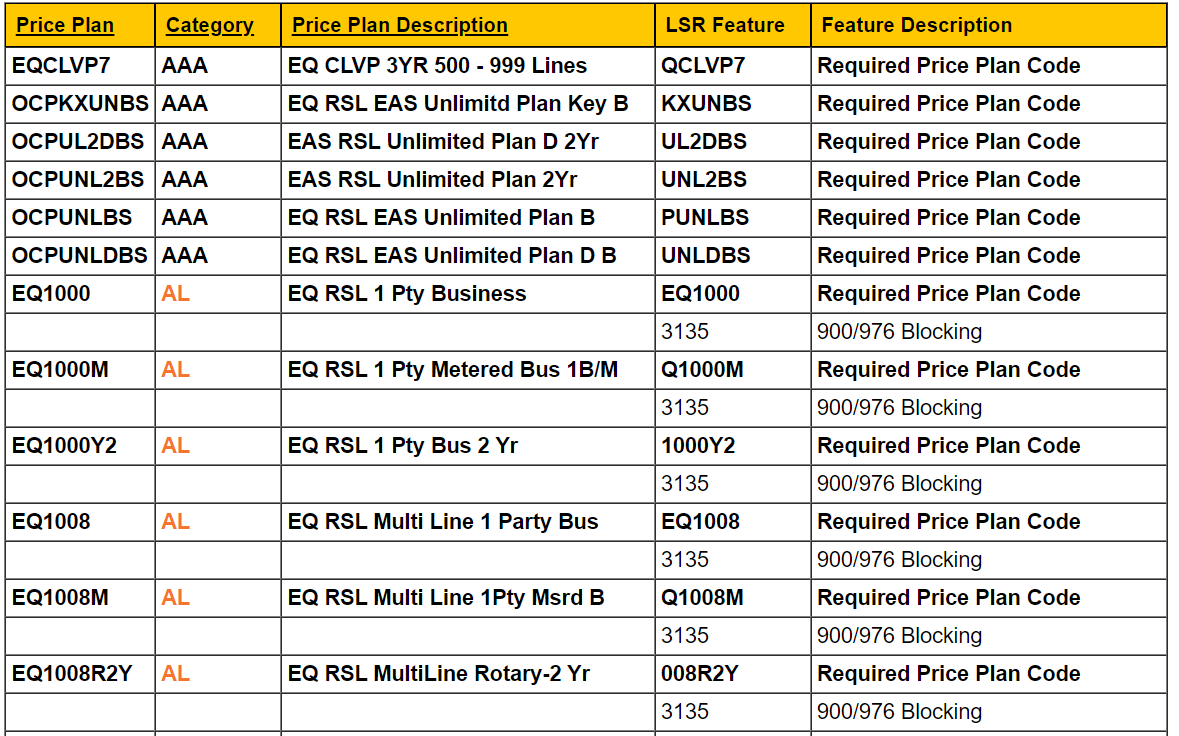 26Scroll to find the access line choices and copy the S&E code for the line of choice.Note: Select a line type that corresponds with the TOS entered.Steps (continued)StepStepAction27Click back on EASE VFO and paste the S&E code in the FEATURE field. Note: Feature details – if the feature requires detail information such as call forward no answer or busy, the telephone number to be program on the feature must be added in the Feature Detail field.Call Forward No Answer feature detail information:If the field starts with 1 (for long distance numbers), the first 11 characters are programmed as the call forward number and the 12th and additional characters as the number of rings.If the field does not start with 1, the first 10 characters are programmed as the call forward number and the 11th and additional characters as the number of rings. Example of a local call forward no answer with 3 rings.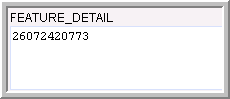 Click back on EASE VFO and paste the S&E code in the FEATURE field. Note: Feature details – if the feature requires detail information such as call forward no answer or busy, the telephone number to be program on the feature must be added in the Feature Detail field.Call Forward No Answer feature detail information:If the field starts with 1 (for long distance numbers), the first 11 characters are programmed as the call forward number and the 12th and additional characters as the number of rings.If the field does not start with 1, the first 10 characters are programmed as the call forward number and the 11th and additional characters as the number of rings. Example of a local call forward no answer with 3 rings.28On the right of the Feature Grp field, type in the number of additional features to be added. See example below.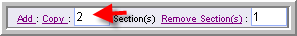 Click on Add and the corresponding number of new feature sections is added to the RS form in which to paste additional features. Note: You can still add or remove feature fields if need be by using the Add or Remove Section(s).On the right of the Feature Grp field, type in the number of additional features to be added. See example below.Click on Add and the corresponding number of new feature sections is added to the RS form in which to paste additional features. Note: You can still add or remove feature fields if need be by using the Add or Remove Section(s).29For additional features and/or blocks - click on Available Services Look-up screen and repeat steps 20-22 to add all requested features. For additional features and/or blocks - click on Available Services Look-up screen and repeat steps 20-22 to add all requested features. Steps (continued)StepAction30Use the following table to determine the next step.31On the right-hand of the RS_SVC_DET header type in the additional number of extra lines needed (1 is the default). 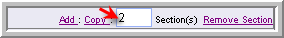 32Determine the next step by using the table below.Result: New sections are added beginning with the RS_SVC_DET section. You will need to scroll down to view each newly added new section.Notice on the screen print below, that the new RS_SVC_DET section is numbered as (2) and that there is only an option on the right to remove the section. 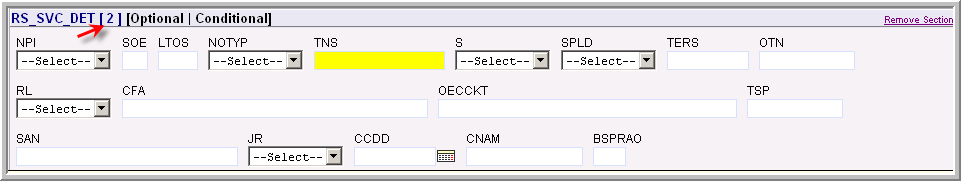 Notice on the screen print below, that the last RS_SVR_DET section added is numbered as (3) and the ADD and Copy options are present. 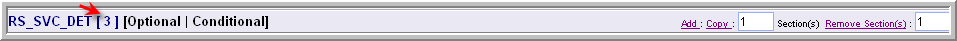 After the sections are added add or change the data as needed. Remember that the appropriate telephone number will need to be added to the TNS field if using TNA.Steps (continued)StepAction33Use the following table to determine the next step.LSR Form Order Entry (continued)StepAction34Roll your cursor over the ORDER tab, EXTERNAL APP DATA menu, and select TN Assignment. Result: The TNA screen for Brightspeed in Legacy CTL and Legacy EQ converted market displays as shown below: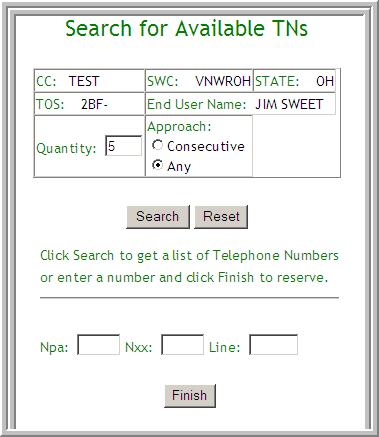                                             OrResult: The TNA screen for Legacy EQ displays as shown below: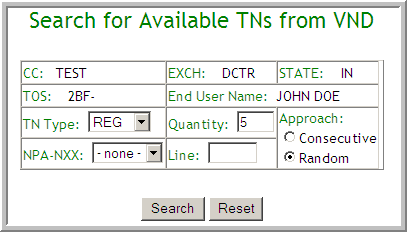 Steps (continued)StepAction35On the TN Assignment screen fill-in or select the following:Remember - TNA can only be accessed once on any LSR – including any SUPS. If a SUP requires an additional telephone number, the system must assign it. LSR Form Order Entry (continued)StepAction36Click the Search button. Result: TNA returns the TN’s matching criteria (if criteria can be met) as shown in the example below.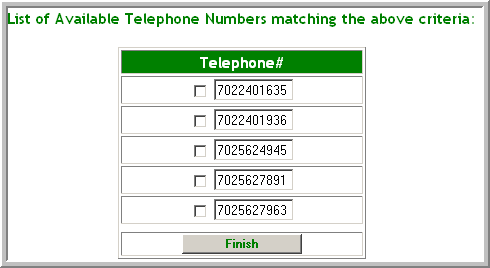 37Check the number(s) desired for the PON and click the Finish button.Result: The numbers selected are displayed in a new window and ready to be copied as shown in the example below. 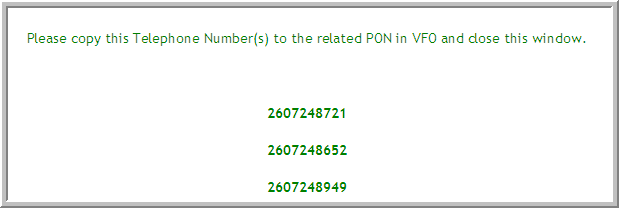 LSR Form Order Entry (continued)StepStepAction38Copy the number.IMPORTANT: When multiple numbers are needed – each number must be copied and then pasted. Do not close out of this window until all numbers are copied or at least written down as once the window is closed it cannot be accessed again. Suggestion: For multiple lines - copy and paste numbers into a Word document to avoid the time elapsing. In Legacy EQ - TNA begins timing as soon as accessed and numbers must be selected within 20 minutes. Copy the number.IMPORTANT: When multiple numbers are needed – each number must be copied and then pasted. Do not close out of this window until all numbers are copied or at least written down as once the window is closed it cannot be accessed again. Suggestion: For multiple lines - copy and paste numbers into a Word document to avoid the time elapsing. In Legacy EQ - TNA begins timing as soon as accessed and numbers must be selected within 20 minutes. 39Paste the new TN(s) in the TNS field on the RS_SVC_DET section(s) of the RS formPaste the new TN(s) in the TNS field on the RS_SVC_DET section(s) of the RS form40Click the X on the telephone number window.Result: TNA is exited. Click the X on the telephone number window.Result: TNA is exited. Steps (continued)StepAction41Use the following table to determine the next step.42In the LISTING_CNTRL section of the DL form fill-in or select the following data for each field: Steps (continued)StepAction43In the LISTING_IND section of the DL form fill-in or select the following data for each field: Also – 44In the LISTING INSTRUCTION section fill-in the following data if needed.Steps (continued)StepAction45In the LIST_NAME_GRP section fill-in the following data if needed.46In the LIST_ADDR_GRP section fill-in the following data if needed.47In the ADVERTISING section fill-in the following data if needed (Business Only). 48Click the green checkmark ICON on the top right of the order.Result: The order goes through an error check.Steps (continued)StepAction49Determine the next step by utilizing the table below.50Click the running man  ICON to submit the order. 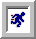 Result: The Status field on the order will change to Sent, then to Submitted 51Congratulations!  You have now completed the steps to complete a basic New Install order. Remember more forms may be required depending on the order type. First Character (type)Second Character (product) Third Character (class)Fourth Character (characterization)1 = Business2 = Residence3 = Government (Not supported by Brightspeed)4 = CoinA = Multiline/KeylineB = Single lineC = CoinD = Advanced servicesE = CENTREX resaleH = ISDN (BRI)J = PBX (trunk)K = ISDN (PRI)Q = DID/DODR = Data voice shared line (Line Sharing)M = Measured rateF = Flat rateF = Foreign Exchange Service (FXS)R = RCFW = WATS- = Not applicable